Collège Jean Charcot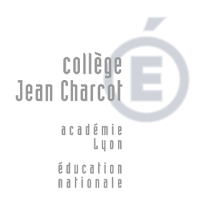 13 rue du Commandant Charcot : 04.72.38.81.81  Mail : ce.0691670r@ac-lyon.frSite Internet : http:// Charcot.etab.ac-lyon.frORAL DU DNB SESSION 2021Fiche méthodologique de l’élève de 3èmePour chaque EPI ou Parcours ou projetsIntitulé du projet de classe : Parcours architectureProblématique : Comment et pourquoi les architectures sont-elles pensées en fonction de leurs usages et de leur environnement ? Objectifs : Sensibiliser les élèves à l’architecture, les emmener à penser les formes en fonction des matériaux et de l’environnement. Disciplines impliquées: Arts plastiquesInclusion usage outils numériques : OUINONDescriptif succinctSujet « Abri-sculpture » & « Architecture et paysage »(+ sujet « Ma maison mi futuriste mi écologique » qui sera proposé au 3ème trimestre)Quelles sont les limites entre sculpture et architecture ? En quoi la forme de l'architecture est-elle déterminante ? Comment une architecture peut-elle s'inscrire dans le paysage ?Démarche technique et démarche artistique, quelles complémentarités ? Principales œuvres étudiées en arts plastiques :Franck Gehry, La Fondation Vuitton, 2014 (HDA : Architecture et design, entre nouvelles technologie et nouveaux modes de vie)Franck Lloyd Wright, La maison sur la cascade, 1935-1939.Parcours avenir : possibilité pour les élèves de réaliser une fiche métier Compétences travailléesExpérimenter, produire, créerSe repérer dans les domaines liés aux arts plastiques et visuels, être sensible aux questions de l’art.Réalisation concrète / production finale :Arts plastiques :Réalisation des projets/ réalisation d’une fiche œuvre Réalisation d’une fiche métierBilan personnel : quelle a été ma démarche pendant le projet ? Quelles nouvelles connaissances etcompétences est-ce que je pense maintenant maîtriser ?